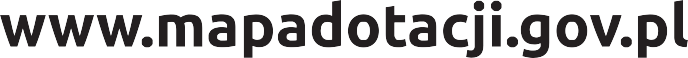 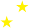 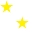 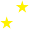 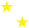 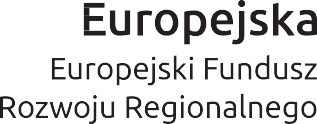 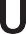 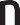 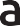 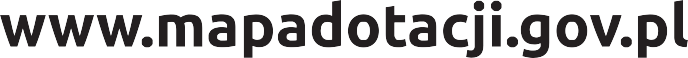 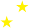 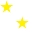 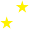 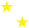 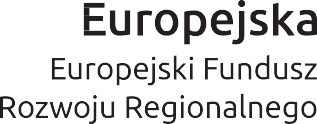 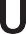 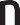 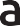 Gmina Krzeszowice realizuje projekt doﬁnansowany 
z Funduszy Europejskich pn. Modernizacja obiektów przeznaczonych do kwaterowania uchodźców z Ukrainy w Gminie KrzeszowiceCelem projektu jest zwiększenie potencjału i możliwości podmiotów udzielających pomocy osobom uciekającym z terenu Ukrainy w związku z atakiem Federacji Rosyjskiej na Ukrainę, które przybyły legalnie na terytorium Rzeczypospolitej Polskiej od dnia 24 lutego 2022 r. 
w zakresie dostępności do niezbędnej infrastruktury społecznejDoﬁnansowanie projektu z UE: 150 000,00 zł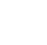 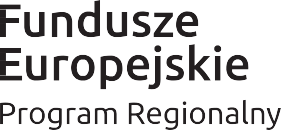 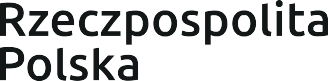 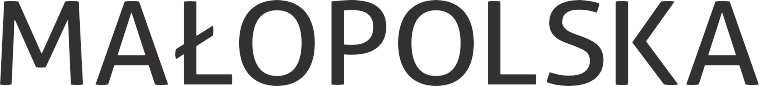 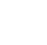 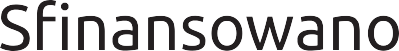 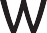 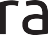 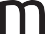 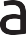 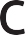 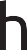 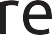 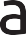 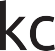 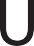 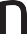 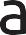 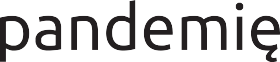 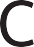 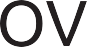 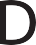 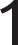 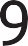 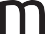 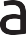 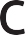 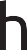 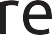 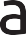 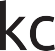 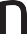 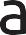 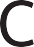 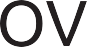 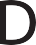 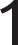 